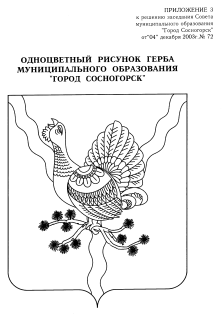 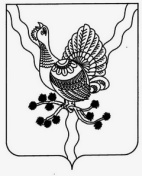 Администрация муниципального района «Сосногорск» направляет для ознакомления информацию о существующих способах улучшения жилищных условий граждан с использованием государственной поддержки.По всем интересующим вопросам и для получения подробных консультаций необходимо обращаться в администрацию муниципального района «Сосногорск» по адресу: г. Сосногорск, ул. Зои Космодемьянской, д. 72, кабинет 18, день приема граждан – четверг, и по телефону 54396.Приложение: в 1 экз. на 8 л.Заместительруководителя администрациимуниципального района «Сосногорск»                                             Н.М. Кирсановаисп. В.А. Суворовател. 54396Информация о существующих способах улучшения жилищных условий гражданс использованием государственной поддержкиПравительством Республики Коми в целях решения проблемы улучшения жилищных условий жителей республики оказываются меры государственной поддержки при строительстве или приобретении ими жилья.На государственную поддержку в улучшении жилищных условий имеют право следующие основные категории граждан, нуждающихся в улучшении жилищных условий и состоящих на учёте в качестве нуждающихся в улучшении жилищных условий.1. Граждане, молодые семьи и молодые специалисты, проживающие в сельской местностиПредоставление социальных выплат на строительство (приобретение) жилья гражданам, проживающим в сельской местности, в том числе молодым семьям и молодым специалистам осуществляется в рамках федеральной целевой программы «Устойчивое развитие сельских территорий на 2014-2017 годы и на период до 2020 года» утвержденной постановлением Правительства Российской Федерации от 15.07.2013 № 598 (далее – программа) и в рамках подпрограммы «Устойчивое развитие сельских территорий» Государственной программы Республики Коми «Развитие сельского хозяйства и регулирование рынков сельскохозяйственной продукции, сырья и продовольствия, развитие рыбохозяйственного комплекса в Республике Коми».Право на получение социальной выплаты гражданин имеет при соблюдении в совокупности следующих условий:а) постоянное проживание и осуществление трудовой деятельности в течение не менее одного года (основное место работы) в сельской местности;б) наличие собственных и (или) заемных средств в размере не менее 30 % расчетной стоимости строительства (приобретения) жилья, при отсутствии (недостаточности) собственных и (или) заемных средств гражданином могут быть использованы средства (часть средств) материнского (семейного) капитала в порядке, установленном постановлением Правительства Российской Федерации от 12.12.2007 № 862 «О Правилах направления средств (части средств) материнского (семейного) капитала на улучшение жилищных условий»;в) признание нуждающимся в улучшении жилищных условий.Гражданин, имеющий право на получение социальной выплаты, представляет в орган местного самоуправления по месту постоянного жительства заявление по форме с приложением:а) копий документов, удостоверяющих личность заявителя и членов его семьи;б) копий документов, подтверждающих родственные отношения между лицами, указанными в заявлении в качестве членов семьи;в) копий документов, подтверждающих наличие у заявителя и (или) членов его семьи собственных и (или) заемных средств в размере, не менее 30 % расчетной стоимости строительства (приобретения) жилья, а также при необходимости право заявителя (лица, состоящего в зарегистрированном браке с заявителем) на получение материнского (семейного) капитала. Перечень таких документов, сроки и порядок их представления определяются органом исполнительной власти;г) документа, подтверждающего признание гражданина нуждающимся в улучшении жилищных условий;д) копии трудовой книжки (для работающих по трудовым договорам) или документа, содержащего сведения о государственной регистрации физического лица в качестве индивидуального предпринимателя;е) иных документов, предусматривающих разрешительные документы на строительство жилья, а также документы, подтверждающие стоимость жилья, планируемого к строительству (приобретению). Перечень таких документов, сроки и порядок их представления определяется органом исполнительной власти.Также право на получение социальных выплат имеют:а) молодая семья, под которой понимаются состоящие в зарегистрированном браке лица в возрасте на дату подачи заявления не старше 35 лет, или неполная семья, которая состоит из одного родителя, чей возраст на дату подачи заявления не превышает 35 лет, и одного или более детей, в том числе усыновленных, в случае если соблюдаются в совокупности следующие условия:работа хотя бы одного из членов молодой семьи по трудовому договору или осуществление индивидуальной предпринимательской деятельности в агропромышленном комплексе или социальной сфере (основное место работы) в сельской местности;постоянное проживание в сельской местности, в которой хотя бы один из членов молодой семьи работает или осуществляет индивидуальную предпринимательскую деятельность в агропромышленном комплексе или социальной сфере;признание молодой семьи нуждающейся в улучшении и жилищных условий;наличие у молодой семьи собственных и (или) заемных средств в размере не менее 30 % расчетной стоимости строительства (приобретения) жилья, при отсутствии (недостаточности) собственных и (или) заемных средств гражданином могут быть использованы средства (часть средств) материнского (семейного) капитала в порядке, установленном постановлением Правительства Российской Федерации от 12.12.2007 № 862 «О Правилах направления средств (части средств) материнского (семейного) капитала на улучшение жилищных условий»;б) молодой специалист, под которым понимается одиноко проживающее или состоящее в браке лицо в возрасте на дату подачи заявления не старше 35 лет, имеющее законченное высшее (среднее, начальное) профессиональное образование, в случае если соблюдаются в совокупности следующие условия:работа по трудовому договору или осуществление индивидуальной предпринимательской деятельности в агропромышленном комплексе или социальной сфере (основное место работы) в сельской местности;постоянное проживание в сельской местности, в которой молодой специалист работает или осуществляет индивидуальную предпринимательскую деятельность в агропромышленном комплексе или социальной сфере;признание молодого специалиста нуждающимся в улучшении жилищных условий;наличие у молодого специалиста собственных и (или) заемных средств в размере не менее 30 % расчетной стоимости строительства (приобретения) жилья, при отсутствии (недостаточности) собственных и (или) заемных средств гражданином могут быть использованы средства (часть средств) материнского (семейного) капитала в порядке, установленном постановлением Правительства Российской Федерации от 12.12.2007 № 862 «О Правилах направления средств (части средств) материнского (семейного) капитала на улучшение жилищных условий».Право на получение социальной выплаты имеют также молодые семьи и молодые специалисты, изъявившие желание постоянно проживать и работать по трудовому договору или осуществлять индивидуальную предпринимательскую деятельность в агропромышленном комплексе или социальной сфере (основное место работы) в сельской местности.Под молодыми семьями и молодыми специалистами, указанными в данном пункте, понимаются:а) молодые семьи и молодые специалисты (и члены их семей), соответствующие в совокупности следующим условиям:переехали в сельскую местность в границах соответствующего муниципального района (городского округа), в которой один из членов молодой семьи или молодой специалист работает или осуществляет индивидуальную предпринимательскую деятельность в агропромышленном комплексе или социальной сфере, из другого муниципального района или городского округа (за исключением городского округа, на территории которого находится административный центр соответствующего муниципального района);проживают на территории указанного муниципального района (городского округа) на условиях найма, аренды, безвозмездного пользования либо иных основаниях, предусмотренных законодательством Российской Федерации;зарегистрированы по месту пребывания в соответствии с законодательством Российской Федерации;не имеют в собственности жилого помещения (жилого дома) в сельской местности в границах соответствующего муниципального района (городского округа), в которой один из членов молодой семьи или молодой специалист работает или осуществляет индивидуальную предпринимательскую деятельность в агропромышленном комплексе или социальной сфере;б) учащиеся последнего курса профессиональной образовательной организации или образовательной организации высшего образования, заключившие соглашения с работодателем (органом местного самоуправления) о трудоустройстве в сельской местности, в которой изъявили желание постоянно проживать и работать по трудовому договору (осуществлять индивидуальную предпринимательскую деятельность) в агропромышленном комплексе или социальной сфере по окончании указанной образовательной организации.Молодые семьи и молодые специалисты представляют в органы местного самоуправления заявления по форме с приложением:а) копий документов, удостоверяющих личность заявителя и членов его семьи;б) копии документа об образовании молодого специалиста либо справки из образовательной организации о его обучении на последнем курсе этой образовательной организации;в) копии свидетельства о браке (для лиц, состоящих в браке);г) копий свидетельств о рождении или об усыновлении ребенка (детей);д) копии трудового договора с работодателем (для работающих по трудовым договорам) или документа, содержащего сведения о государственной регистрации физического лица в качестве индивидуального предпринимателя;е) копии соглашения с работодателем (органом местного самоуправления) о трудоустройстве в сельской местности по окончании образовательной организации (для учащихся последних курсов образовательных организаций);ж) документов, подтверждающих признание заявителя нуждающимся в улучшении жилищных условий (для лиц, постоянно проживающих в сельской местности), или копий документов, подтверждающих проживание на территории указанного муниципального района (городского округа) на условиях найма, аренды, безвозмездного пользования, либо иных основаниях, предусмотренных законодательством Российской Федерации;з) копий документов, подтверждающих наличие у заявителя собственных и (или) заемных средств в размере не менее 30 % расчетной стоимости строительства (приобретения) жилья, при отсутствии (недостаточности) собственных и (или) заемных средств гражданином могут быть использованы средства (часть средств) материнского (семейного) капитала в порядке, установленном постановлением Правительства Российской Федерации от 12.12.2007 № 862 «О Правилах направления средств (части средств) материнского (семейного) капитала на улучшение жилищных условий»;и) иных документов, предусматривающих разрешительные документы на строительство жилья, а также документы, подтверждающие стоимость жилья, планируемого к строительству (приобретению). Перечень таких документов, сроки и порядок их представления определяются органом исполнительной власти.Размер социальной выплаты по вышеназванным мероприятиям программы составляет не более 70% от расчетной стоимости строительства (приобретения) жилья.Предоставление гражданам социальных выплат осуществляется согласно следующей очередности:а) гражданам, работающим по трудовым договорам или осуществляющим индивидуальную предпринимательскую деятельность в агропромышленном комплексе в сельской местности, изъявившим желание улучшить жилищные условия путем строительства жилого дома или участия в долевом строительстве жилых домов (квартир);б) гражданам, работающим по трудовым договорам или осуществляющим индивидуальную предпринимательскую деятельность в социальной сфере в сельской местности, изъявившим желание улучшить жилищные условия путем строительства жилого дома или участия в долевом строительстве жилых домов (квартир);в) гражданам, работающим по трудовым договорам или осуществляющим индивидуальную предпринимательскую деятельность в агропромышленном комплексе в сельской местности, изъявившим желание улучшить жилищные условия путем приобретения жилых помещений;г) гражданам, работающим по трудовым договорам или осуществляющим индивидуальную предпринимательскую деятельность в социальной сфере в сельской местности, изъявившим желание улучшить жилищные условия путем приобретения жилых помещений;д) гражданам, осуществляющим трудовую деятельность в сельской местности, изъявившим желание улучшить жилищные условия путем строительства жилого дома или участия в долевом строительстве жилых домов (квартир);е) гражданам, осуществляющим трудовую деятельность в сельской местности, изъявившим желание улучшить жилищные условия путем приобретения жилых помещений.Предоставление молодым семьям и молодым специалистам социальных выплат осуществляется согласно следующей очередности:а) молодым семьям и молодым специалистам, изъявившим желание работать по трудовым договорам или осуществлять индивидуальную предпринимательскую деятельность в агропромышленном комплексе и улучшить жилищные условия путем строительства жилого дома или участия в долевом строительстве жилых домов (квартир);б) молодым семьям и молодым специалистам, изъявившим желание работать по трудовым договорам или осуществлять индивидуальную предпринимательскую деятельность в социальной сфере и улучшить жилищные условия путем строительства жилого дома или участия в долевом строительстве жилых домов (квартир);в) молодым семьям и молодым специалистам, указанным в пункте 33 настоящего Типового положения, работающим по трудовым договорам или осуществляющим индивидуальную предпринимательскую деятельность в агропромышленном комплексе, изъявившим желание улучшить жилищные условия путем строительства жилого дома или участия в долевом строительстве жилых домов (квартир);г) молодым семьям и молодым специалистам, работающим по трудовым договорам или осуществляющим индивидуальную предпринимательскую деятельность в социальной сфере, изъявившим желание улучшить жилищные условия путем строительства жилого дома или участия в долевом строительстве жилых домов (квартир);д) молодым семьям и молодым специалистам, изъявившим желание работать по трудовому договору или осуществлять индивидуальную предпринимательскую деятельность в агропромышленном комплексе и улучшить жилищные условия путем приобретения жилых помещений;е) молодым семьям и молодым специалистам, изъявившим желание работать по трудовым договорам или осуществлять индивидуальную предпринимательскую деятельность в социальной сфере и улучшить жилищные условия путем приобретения жилых помещений;ж) молодым семьям и молодым специалистам, работающим по трудовым договорам или осуществляющим индивидуальную предпринимательскую деятельность в агропромышленном комплексе, изъявившим желание улучшить жилищные условия путем приобретения жилых помещений;з) молодым семьям и молодым специалистам, работающим по трудовым договорам или осуществляющим индивидуальную предпринимательскую деятельность в социальной сфере, изъявившим желание улучшить жилищные условия путем приобретения жилых помещений.В каждой из вышеперечисленных групп граждан, молодых семей и молодых специалистов очередность определяется в хронологической последовательности по дате подачи ими заявления и с учетом первоочередного предоставления социальных выплат:1. гражданам, имеющим трех и более детей2. гражданам, включенным в списки граждан, изъявивших желание улучшить жилищные условия с использованием социальных выплат в рамках федеральной целевой программы «Социальное развитие села до 2013 года», утвержденной постановлением Правительства Российской Федерации от 03.12.2002 № 858 «О федеральной целевой программе «Социальное развитие села до 2013 года».Так же для граждан, проживающих в сельской местности, изъявивших желание улучшить жилищные условия в рамках федеральной целевой программы «Устойчивое развитие сельских территорий на 2014-2017 годы и на период до 2020 года» предусмотрены дополнительные мероприятия по предоставлению социальных выплат на завершение строительства индивидуального жилого дома при его готовности не менее 50 %, утвержденные постановлением Правительства Республики Коми от 11.02.2014 № 62.Для получения данной государственной поддержки гражданин предоставляет в органы местного самоуправления заявление установленной формы с приложением следующих документов:1) копии документов, удостоверяющих личность каждого члена семьи;2) копия свидетельства о браке (на неполную семью не распространяется);3) копия свидетельства о государственной регистрации права собственности на объект незавершенного жилищного строительства;4) копия обязательства о вводе объекта жилищного строительства в эксплуатацию в течение двух лет после получения социальной выплаты и оформлении после сдачи объекта жилищного строительства в эксплуатацию в собственность всех членов семьи, получателей социальных выплат;5) копия кадастрового паспорта объекта незавершенного строительства индивидуального жилого дома, оформленного в текущем году, в случае, если свидетельство о государственной регистрации права собственности на объект незавершенного жилищного строительства выдано в предыдущие годы.Размер социальной выплаты зависит от социальной нормы общей площади жилья для семей разной численности, средней рыночной стоимости одного квадратного метра общей площади жилья, учитываемой для определения величины социальной выплаты на строительство индивидуальных жилых домов, устанавливаемой ежеквартально Министерством архитектуры, строительства и коммунального хозяйства Республики Коми, а также степени строительной готовности индивидуального жилого дома.Координатором работы по реализации государственной поддержке гражданам, молодым семьям и молодым специалистам, проживающим в сельской местности, является Министерство сельского хозяйства и продовольствия Республики Коми.2. Граждане, самостоятельно улучшающие свои жилищные условия с помощью банковских кредитов Государственная поддержка гражданам оказывается в рамках подпрограммы«Создание условий для обеспечения доступным и комфортным жильем населения Республики Коми» Государственной программы Республики Коми «О Государственной программе Республики Коми Республики Коми «Развитие строительства и жилищно-коммунального комплекса, энергосбережение и повышение энергоэффективности», утвержденной постановлением Правительства Республики Коми от 28.09.2012 № 413, по следующим направлениям:- в виде первоначального взноса работникам организаций, финансируемых за счет средств республиканского бюджета Республики Коми или местных бюджетов, и молодым специалистам при получении жилищного кредита на строительство или приобретение жилья (постановление Правительства Республики Коми от 15.11.2011 № 511 «О порядке предоставления работникам организаций, финансируемых за счет средств республиканского бюджета Республики Коми или местных бюджетов, социальных выплат на строительство или приобретение жилья в виде первоначального взноса при получении жилищного кредита или целевого займа» (далее – Порядок)).Размер выплаты составляет 20 % от стоимости жилья, указанной в договоре, и перечисляется на блокированные счета граждан в кредитных организациях или организациях, наделенных правом на заключение договоров целевого займа, которые будут предоставлять кредит на строительство жилья или договора целевого займа на строительство или приобретение жилых помещений.Право на получение выплат имеют:- граждане, изъявившие желание осуществить строительство или приобретение жилых помещений в мало и среднеэтажных жилых домах на земельных участках, выделяемых для мало и среднеэтажного жилищного строительства, по договорам, заключаемым с застройщиком, имеющим право на использование земельного участка для мало и среднеэтажного жилищного строительства, и отвечающие одновременно следующим условиям:1) являющиеся работниками организаций, финансируемых за счет средств республиканского бюджета Республики Коми или местных бюджетов, имеющими на момент подачи запроса о предоставлении выплаты стаж работы в указанных организациях не менее 3 лет и непрерывный период работы на последнем рабочем месте в указанных организациях не менее 6 месяцев, или молодыми специалистами - гражданами, чей возраст не превышает 35 лет, окончившими образовательное учреждение высшего (среднего) профессионального образования, поступившими не позднее 1,5 лет с момента окончания образовательного учреждения на работу в организации, финансируемые за счет средств республиканского бюджета Республики Коми или местных бюджетов, по полученной специальности, работающими в данной организации не более 3 лет и имеющими непрерывный период работы на последнем рабочем месте в указанных организациях не менее 6 месяцев;2) состоящие на момент подачи запроса на учете и признанные в установленном порядке нуждающимися в улучшении жилищных условий до 01.03.2005 или признанные после 01.03.2005 по основаниям, установленным статьей 51 Жилищного кодекса Российской Федерации, нуждающимися в жилых помещениях, предоставляемых по договорам социального найма, и принятые на учет в качестве нуждающихся в жилых помещениях, предоставляемых по договорам социального найма, или состоящие на учете на получение субсидий (социальных выплат) на строительство или приобретение жилья для улучшения жилищных условий в соответствии с пунктом 1 статьи 1 Закона Республики Коми «О социальных выплатах на строительство или приобретение жилья»;3) ранее не получавшие иные формы государственной поддержки на строительство или приобретение жилья за счет средств республиканского бюджета Республики Коми или местных бюджетов;4) имеющие среднемесячный доход (либо совокупный среднемесячный доход с иными лицами, чей доход будет учитываться при определении размера кредита и которые в кредитном договоре будут зафиксированы в качестве созаемщиков, не более 45 000 рублей;- граждане, которые на день подачи запроса о предоставлении выплаты, признаны участниками мероприятий, связанных с предоставлением права приобретения жилья на льготных условиях отдельным категориям граждан в рамках реализации подпрограммы «Создание условий для обеспечения доступным и комфортным жильем населения Республики Коми» Государственной программы Республики Коми «Развитие строительства и жилищно-коммунального комплекса, энергосбережение и повышение энергоэффективности», утвержденной постановлением Правительства Республики Коми от 28.09.2012 № 413, в соответствии с постановлением Правительства Республики Коми от 19.10.2011 № 469 «О мерах по предоставлению государственной поддержки «Предоставление права приобретения жилья на льготных условиях отдельным категориям граждан» в рамках реализации подпрограммы «Создание условий для обеспечения доступным и комфортным жильем населения Республики Коми» Государственной программы Республики Коми «Развитие строительства и жилищно-коммунального комплекса, энергосбережение и повышение энергоэффективности».Для предоставления выплаты гражданин подает Государственное учреждение Республики Коми «Центр поддержки развития экономики Республики Коми» (далее - Учреждение) не позднее 01.01.2016 запрос о предоставлении выплаты по форме с предоставлением следующих документов:1) паспорта или иных документов, удостоверяющих личность и подтверждающих гражданство Российской Федерации заявителя (предъявляются лично при подаче запроса);2) копии трудовой книжки (заполненных страниц), заверенной кадровой службой (работодателем по месту работы) организации, финансируемой за счет средств республиканского бюджета Республики Коми или местных бюджетов, не ранее первого числа месяца, в котором подан запрос о предоставлении выплаты, с указанием даты заверения;3) диплома об окончании учебного заведения высшего (среднего) профессионального образования (для молодых специалистов).Право на получение выплаты в соответствии с Порядком предоставляется гражданину один раз.Гражданам, получившим выплаты в соответствии с настоящим Порядком, иные формы государственной поддержки в улучшении жилищных условий за счет средств республиканского бюджета Республики Коми (за исключением социальных выплат в виде компенсации на возмещение части затрат на уплату процентов по кредитам или целевым займам на строительство или приобретение жилья, полученным гражданами по кредитным договорам или договорам целевого займа, социальной выплаты на строительство или приобретение жилья в виде компенсации на погашение части жилищного кредита семьям (одиноким родителям) при рождении (усыновлении) с 01.01.2010 второго ребенка и последующих детей и социальной выплаты в виде компенсации части затрат, связанных с получением кредита на строительство или приобретение жилья) не предоставляются.- в виде предоставления первоначального взноса молодым семьям социальных выплат при получении жилищного кредита на строительство или приобретение жилья (постановление Правительства Республики Коми от 02.02.2015 № 35 «О порядке предоставления молодым семьям социальных выплат на строительство или приобретение жилья в виде первоначального взноса при получении жилищного кредита» (далее – Порядок)).Право на получение выплат имеют молодые семьи или одинокий родитель, изъявившие желание осуществить строительство или приобретение жилых помещений по договорам участия в долевом строительстве, или по договору уступки прав требований по договорам участия в долевом строительстве, или по договору купли-продажи, заключаемому с застройщиком, имеющим право на использование земельного участка для жилищного строительства, и отвечающие одновременно следующим условиям:1) брак между супругами зарегистрирован в органах записи актов гражданского состояния (за исключением случаев предоставления выплаты одинокому родителю);2) возраст одного из супругов или одинокого родителя не превышает 35 лет;3) состоящие на момент подачи запроса на учете и признанные в установленном порядке нуждающимися в улучшении жилищных условий до 01.03.2005 или признанные после 01.03.2005 по основаниям, установленным статьей 51 Жилищного кодекса Российской Федерации, нуждающимися в жилых помещениях, предоставляемых по договорам социального найма, и принятые на учет в качестве нуждающихся в жилых помещениях, предоставляемых по договорам социального найма, или состоящие на учете на получение субсидий (социальных выплат) на строительство или приобретение жилья для улучшения жилищных условий в соответствии с пунктом 1 статьи 1 Закона Республики Коми «О социальных выплатах на строительство или приобретение жилья»;4) ранее не получавшие иные формы государственной поддержки на строительство или приобретение жилья за счет средств республиканского бюджета Республики Коми или местных бюджетов;5) имеющие среднемесячный доход (либо совокупный среднемесячный доход с иными лицами, чей доход будет учитываться при определении размера кредита и которые в кредитном договоре будут зафиксированы в качестве созаемщиков (далее - созаемщики)) не более 48 500 рублей. Среднемесячный доход определяется соответствующей кредитной организацией согласно методике кредитной организации по определению размера предоставляемого гражданину (созаемщикам) кредита исходя из представленных в кредитную организацию сведений о доходах.Размер предоставляемой гражданину выплаты составляет 20 % от стоимости приобретаемого жилого помещения. При осуществлении расчета размер выплаты не может превышать 20 % от суммы, рассчитанной исходя из социальной нормы жилого помещения на соответствующий состав семьи и средней рыночной стоимости одного квадратного метра общей площади жилья в соответствующем городском округе или муниципальном районе в Республике Коми, утвержденной Министерством строительства, жилищно-коммунального и дорожного хозяйства Республики Коми на период, в котором осуществляется расчет предоставляемой выплаты, умноженной на коэффициент.Для предоставления выплаты гражданин подает в государственное учреждение Республики Коми «Центр поддержки развития экономики Республики Коми» (далее - Учреждение) не позднее 01.01.2016 запрос о предоставлении выплаты по форме с представлением необходимых документов:1) паспорт или иной документ, удостоверяющий личность и подтверждающий гражданство Российской Федерации заявителя и членов семьи (предъявляются лично при подаче запроса);2) документы, подтверждающие родственные отношения гражданина и лиц, указанных в качестве членов его семьи (свидетельство о заключении или расторжении брака, свидетельства о рождении детей, документы об усыновлении (удочерении) ребенка (детей), об установлении отцовства);3) документ, подтверждающий регистрацию по месту жительства (справка о составе семьи).Если по результатам рассмотрения указанных документов гражданин признается соответствующим условиям предоставления поддержки, он заключает с застройщиком, имеющим право на использование земельного участка для жилищного строительства, договор участия в долевом строительстве, или договор уступки прав требований по договорам участия в долевом строительстве, или договор купли-продажи (далее - договор).Гражданин, заключивший договор, обращается в кредитную организацию для рассмотрения вопроса о заключении кредитного договора на строительство или приобретение жилых помещений.После получения от кредитной организации уведомления о положительном решении в отношении заявителя на заключение кредитного договора гражданин не позднее 01.01.2017 представляет в Учреждение следующие документы:1) уведомление кредитной организации о положительном решении в отношении заявителя на заключение кредитного договора;2) справку кредитной организации о величине дохода гражданина (созаемщиков), который будет учитываться при определении размера предоставленного гражданину (созаемщикам) кредита;3) договор.Граждане, которые на день подачи запроса о предоставлении выплаты, признаны участниками мероприятий, связанных с предоставлением права приобретения жилья на льготных условиях отдельным категориям граждан, могут обратиться в Учреждение не позднее 01.01.2017 с запросом о предоставлении выплаты по форме с представлением необходимых документов.Право на получение выплаты в соответствии с настоящим Порядком предоставляется один раз.Гражданину, получившему выплаты в соответствии с настоящим Порядком, иные формы государственной поддержки в улучшении жилищных условий за счет средств республиканского бюджета Республики Коми (за исключением социальных выплат в виде компенсации на возмещение части затрат на уплату процентов по кредитам или целевым займам на строительство или приобретение жилья, полученным гражданами по кредитным договорам или договорам целевого займа, социальной выплаты на строительство или приобретение жилья в виде компенсации на погашение части жилищного кредита семьям (одиноким родителям) при рождении (усыновлении) с 01.01.2010 второго ребенка и последующих детей и социальной выплаты в виде компенсации части затрат, связанных с получением кредита на строительство или приобретение жилья) не предоставляются.- в виде компенсации на возмещение части затрат на уплату процентов по кредитам или целевым займам, полученным гражданами в кредитных организациях, организациях, наделенных правом на заключение договоров целевого займа на строительство или приобретение жилья (порядок предоставления возмещения утверждается ежегодно: постановления Правительства Республики Коми от 04.04.2003 № 163, от 24.02.2004 № 29, от 23.03.2005 № 64, от 07.02.2006 № 21, от 12.02.2007 № 19, от 04.06.2008 №146, от 30.12.2008 № 386, от 20.04.2010 № 102, от 20.01.2011 № 1, от 03.04.2012 № 116, от 05.02.2013 № 21, от 05.02.2014 № 49, от 02.02.2015 № 35, от 19.02.2016 № 78).Возмещению подлежат 2/3 фактических затрат граждан на уплату процентов за пользование кредитами, целевыми займами на строительство или приобретение жилья, полученными в кредитных организациях, организациях, наделенных правом на заключение договоров целевого займа, но не более суммы, рассчитанной исходя из размера процентной ставки по кредиту (займу) 5,5 % годовых.Право на получение социальных выплат имеют граждане, заключившие в течение определенного года с кредитной организацией, организацией, наделенной правом на заключение договоров целевого займа, кредитный договор или договор целевого займа в целях получения cpeдств на строительство или приобретение жилья на территории Республики Коми и на момент заключения кредитного договора состоявшие на учете и признанные в установленном порядке нуждающимися в улучшении жилищных условий до 01.03.2005, или признанные после 01.03.2005 в порядке, установленном Жилищным кодексом Российской Федерации, нуждающимися в жилых помещениях, предоставляемых по договорам социального найма, и принятые на учет в качестве нуждающихся в жилых помещениях, предоставляемых по договорам социального найма, или состоявшие на учете на получение субсидий (социальных выплат) на строительство или приобретение жилья для улучшения жилищных условий в соответствии с пунктом 1 статьи 1 Закона Республики Коми «О социальных выплатах на строительство или приобретение жилья».При этом социальная выплата предоставляется в случае, если среднемесячный доход гражданина (либо совокупный среднемесячный доход гражданина и созаемщиков), претендующего на получение социальных выплат, составляет не более 45 000 рублей;Гражданин, претендующий на получение социальных выплат, не позднее одного года со дня заключения кредитного договора обращается в администрацию муниципального образования с запросом о предоставлении социальных выплат установленной формы с приложением следующих документов:1) кредитный договор или договор целевого займа, заключенный в целях получения средств на строительство или приобретение жилья на территории Республики Коми;2) справка кредитной организации или организации, наделенной правом на заключение договоров целевого займа, о величине дохода гражданина (созаемщиков), учтенного при определении размера предоставленного гражданину (созаемщикам) соответственно кредита или целевого займа;3) документ, подтверждающий право собственности на жилое помещение (граждане, осуществляющие строительство индивидуального жилого дома, и граждане, заключившие договор долевого строительства (инвестирования) жилья, не представляют).- в виде компенсации на погашение части кредита, полученного на строительство или приобретение жилья, семьям (одиноким родителям) при рождении (усыновлении) с 01.01.2010 второго или последующих детей (постановление Правительства Республики Коми от 15.11.2011 № 510 «О порядке предоставления семьям (одиноким родителям) при рождении (усыновлении) с 01.01.2010 второго ребенка и последующих детей социальных выплат на строительство или приобретение жилья в виде компенсации на погашение части жилищного кредита» (далее – Порядок)).Размер предоставляемой выплаты рассчитывается исходя из средней рыночной стоимости 1 кв.м., определяемой Министерством строительства, жилищно-коммунального и дорожного хозяйства Республики Коми, социальной нормы жилья и количества детей, рожденных после 01.01.2010. При этом при рождении второго ребенка возмещается 50% социальной нормы жилья (9 кв.м.), третьего ребенка и последующих детей – 100% социальной нормы (18 кв.м.).Право на получение выплат имеют граждане, заключившие с кредитной организацией кредитный договор, состоявшие на момент заключения кредитного договора на учете и признанные в установленном порядке нуждающимися в улучшении жилищных условий до 01.03.2005 или признанные после 01.03.2005 в порядке, установленном Жилищным кодексом Российской Федерации, нуждающимися в жилых помещениях, предоставляемых по договорам социального найма, и принятые на учет в качестве нуждающихся в жилых помещениях, предоставляемых по договорам социального найма, или состоявшие на учете на получение субсидий (социальных выплат) на строительство или приобретение жилья для улучшения жилищных условий в соответствии с пунктом 1 статьи 1 Закона Республики Коми «О социальных выплатах на строительство или приобретение жилья» в случае рождения (усыновления) начиная с 01.01.2010 второго ребенка и последующих детей.При этом выплата предоставляется в случае, если среднемесячный доход гражданина, претендующего на получение выплаты, (либо совокупный среднемесячный доход гражданина и созаемщиков), составляет не более 45 000 рублей.Выплата предоставляется при соблюдении следующих условий:1) брак между супругами зарегистрирован в органах записи актов гражданского состояния (за исключением случаев предоставления выплаты одинокому родителю);2) отсутствие просроченной задолженности по кредиту и процентам по нему;3) наличие документов, подтверждающих право собственности на жилое помещение, или заключенного и зарегистрированного в соответствии с требованиями законодательства договора долевого участия в строительстве (инвестировании) жилья (за исключением граждан, осуществляющих строительство индивидуального жилого дома);4) гражданин не получал иные формы государственной поддержки на строительство или приобретение жилья за счет средств республиканского бюджета Республики Коми (за исключением социальной выплаты в виде компенсации части затрат, связанных с получением кредита на строительство или приобретение жилья; социальной выплаты на строительство или приобретение жилья в виде первоначального взноса при получении жилищного кредита; социальных выплат в виде компенсации на возмещение части затрат на уплату процентов по кредитам, полученным гражданами в кредитных организациях на строительство или приобретение жилья).Для предоставления выплаты гражданин представляет в государственное учреждение Республики Коми «Центр поддержки развития экономики Республики Коми» следующие документы:1) запрос о предоставлении выплаты по установленной форме;2) паспорт или иные документы, удостоверяющие личность и подтверждающие гражданство Российской Федерации гражданина;3) документы, подтверждающие родственные отношения гражданина и лиц, указанных в качестве членов его семьи (свидетельство о заключении или расторжении брака, свидетельства о рождении детей, документы об усыновлении (удочерении) ребенка (детей), об установлении отцовства);4) документ, подтверждающий регистрацию по месту жительства (справка о составе семьи);5) кредитный договор, заключенный в целях получения средств на строительство или приобретение жилья на территории Республики Коми;6) справка кредитной организации, предоставившей кредит, о величине дохода гражданина (созаемщиков), учтенного при определении размера предоставленного гражданину (созаемщикам) кредита;7) справка кредитной организации о размере задолженности по кредиту и об отсутствии просроченной задолженности по кредиту и процентам по нему по состоянию на 1-е число месяца, в котором подан запрос. В случае передачи кредитной организацией, предоставившей кредит, прав по закладным в организацию, занимающуюся рефинансированием и сопровождением закладных (далее - ипотечная организация), справка выдается на ту же дату ипотечной организацией;8) договор купли-продажи жилого помещения, заключенный в установленном порядке, или договор участия в долевом строительстве (инвестировании) жилья, заключенный и зарегистрированный в соответствии с требованиями законодательства (граждане, осуществляющие строительство индивидуального жилого дома, не представляют);9) документ, подтверждающий право собственности на жилое помещение (граждане, осуществляющие строительство индивидуального жилого дома, и граждане, заключившие договор долевого строительства (инвестирования) жилья не представляют).Право на получение выплаты в соответствии с настоящим Порядком предоставляется гражданину один раз.Гражданам, получившим выплаты в соответствии с настоящим Порядком, иные формы государственной поддержки в улучшении жилищных условий (за исключением социальной выплаты в виде компенсации части затрат, связанных с получением кредита на строительство или приобретение жилья) за счет средств республиканского бюджета Республики Коми не предоставляются.- в виде компенсации части затрат, связанных с получением кредита на строительство или приобретение жилья (постановление Правительства Республики Коми от 28.04.2012 № 182 «О порядке предоставления из республиканского бюджета Республики Коми социальных выплат в виде компенсации части затрат, связанных с получением кредита на строительство или приобретение жилья»).Затратами, связанными с получением кредита на строительство или приобретение жилья, являются следующие затраты граждан:1) по рассмотрению кредитной организацией заявки на предоставление кредита;2) по выдаче кредитной организацией кредита;3) по открытию счета в кредитной организации, предоставившей кредит;4) по оформлению договора страхования приобретаемого жилого помещения;5) по уплате государственной пошлины на регистрацию прав на недвижимое имущество и сделок с ним;6) по оценке приобретаемого жилого помещения;7) по оформлению договора купли-продажи жилого помещения;8) по удостоверению нотариусом согласия супруга на приобретение жилого помещения в собственность.Право на получение выплаты имеют граждане, заключившие с кредитной организацией кредитный договор в целях получения средств на строительство или приобретение жилья на территории Республики Коми и состоявшие на момент получения кредита на учете и признанные в установленном порядке нуждающимися в улучшении жилищных условий до 01.03.2005, или признанные после 01.03.2005 по основаниям, установленным статьей 51 Жилищного кодекса Российской Федерации, нуждающимися в жилых помещениях, предоставляемых по договорам социального найма, и принятые на учет в качестве нуждающихся в жилых помещениях, предоставляемых по договорам социального найма, или состоявшие на учете на получение субсидий (социальных выплат) на строительство или пунктом 1 статьи 1 приобретение жилья для улучшения жилищных условий в соответствии с Закона Республики Коми «О социальных выплатах на строительство или приобретение жилья».При этом выплата предоставляется в случае, если среднемесячный доход гражданина (либо совокупный среднемесячный доход гражданина и иных лиц, чей доход учитывался при определении размера кредита, и которые в кредитном договоре выступают в качестве созаемщиков), претендующего на получение выплаты, составляет не более 45 000 рублей.Для получения выплаты граждане представляют в государственное учреждение Республики Коми «Центр поддержки развития экономики Республики Коми» в срок не позднее 01.01.2016 включительно следующие документы:1) запрос о предоставлении выплаты по форме;2) паспорт или иные документы, удостоверяющие личность и подтверждающие гражданство Российской Федерации гражданина;3) документы, подтверждающие затраты, указанные выше;4) договор купли-продажи жилого помещения, заключенный в установленном порядке, или договор участия в долевом строительстве (инвестировании) жилья, заключенный и зарегистрированный в соответствии с требованиями законодательства (граждане, осуществляющие строительство индивидуального жилого дома, не представляют);5) кредитный договор, заключенный в целях получения средств на строительство или приобретение жилья на территории Республики Коми;6) справка кредитной организации, предоставившей кредит, о величине дохода гражданина (созаемщиков), учтенного при определении размера предоставленного гражданину (созаемщикам) кредита.Размер предоставляемой выплаты рассчитывается исходя из 2/3 суммы фактических затрат, связанных с получением кредита на строительство или приобретение жилья, но не более 10 тысяч рублей.Координатором работы по реализации государственной поддержки гражданам, самостоятельно улучшающим свои жилищные условия с помощью банковских кредитов, является Министерство экономики Республики Коми.3. Молодые семьиМолодые семьи имеют право на получение социальных выплат в рамках подпрограммы «Обеспечение жильём молодых семей» федеральной целевой программы «Жилище» на 2015-2020 годы и Государственной программы Республики Коми «Строительство, обеспечение качественным, доступным жильем и услугами жилищно-коммунального хозяйства населения Республики Коми».Государственная поддержка предоставляется в соответствии с постановлением Правительства Российской Федерации от 17.12.2010 № 1050 «О федеральной целевой программе «Жилище» на 2015-2020 годы», постановлением Правительства Республики Коми от 11.04.2011 № 140 «Об организации работы по реализации подпрограммы «Обеспечение жильем молодых семей» федеральной целевой программы «Жилище» на 2015-2020 годы на территории Республики Коми» и постановлением Правительства Республики Коми от 04.04.2007 № 133 «О Порядке и условиях признания молодой семьи имеющей достаточные доходы либо иные денежные средства для оплаты расчетной (средней) стоимости жилья в части, превышающей размер предоставляемой социальной выплаты на приобретение жилья».Участником подпрограммы «Обеспечение жильём молодых семей» может быть молодая семья, либо неполная семья, состоящая из одного молодого родителя и одного и более детей. При этом возраст каждого из супругов или 1 родителя в неполной семье не должен превышать 35 лет.Социальная выплата, предоставляемая молодой семье, может быть использована:а) для оплаты цены договора купли-продажи жилого помещения (за исключением средств, когда оплата цены договора купли-продажи предусматривается в составе цены договора с уполномоченной организацией на приобретение жилого помещения экономкласса на первичном рынке жилья);б) для оплаты цены договора строительного подряда на строительство  жилого дома;в) для осуществления последнего платежа в счет уплаты паевого взноса в полном размере, в случае если молодая семья или один из супругов в молодой семье является членом жилищного, жилищно-строительного, жилищного накопительного кооператива (далее - кооператив), после уплаты которого, жилое помещение переходит в собственность этой молодой семьи;г) для уплаты первоначального взноса при получении жилищного кредита, в том числе ипотечного, или жилищного займа на приобретение жилого помещения или строительство жилого дома;д) для оплаты цены договора с уполномоченной организацией на приобретение в интересах молодой семьи жилого помещения экономкласса на первичном рынке жилья, в том числе на оплату цены договора купли-продажи жилого помещения (в случае, когда это предусмотрено договором) и (или) оплату услуг указанной организации;е) для погашения основной суммы долга и уплаты процентов по жилищным кредитам, в том числе ипотечным, или жилищным займам на приобретение жилого помещения или строительство индивидуального жилого дома, полученным до 01.01.2011, за исключением иных процентов, штрафов, комиссий и пеней за просрочку исполнения обязательств по этим кредитам и займам.Молодой семье-участнице подпрограммы при рождении (усыновлении) одного ребёнка предоставляется дополнительная социальная выплата за счёт средств республиканского бюджета Республики Коми в размере 5% расчётной (средней) стоимости жилья для погашения части расходов, связанных с приобретением жилого помещения (созданием объекта индивидуального жилищного строительства) дополнительно к уже предоставленной социальной выплате. (Постановление Правительства Республики Коми от 07.06.2011 № 250 «О Порядке предоставления молодым семьям при рождении (усыновлении) одного ребёнка дополнительной социальной выплаты в размере 5 % расчётной (средней) стоимости жилья, исчисленной в соответствии с федеральным законодательством, для погашения части расходов, связанных с приобретением жилого помещения или созданием объекта индивидуального жилищного строительства.).Для участия в программе молодой семье необходимо обратиться в органы местного самоуправления.Координатором работы по реализации подпрограммы является Министерство образования и молодёжной политики Республики Коми.4. Граждане, имеющие право на государственную поддержку в решении жилищных вопросов в соответствии с законодательством Республики КомиДанные категории граждан имеют право на получение социальных выплат на строительство или приобретение жилья в рамках подпрограммы «Создание условий для обеспечения доступным и комфортным жильем населения Республики Коми» Государственной программы Республики Коми «Развитие строительства и жилищно-коммунального комплекса, энергосбережение и повышение энергоэффективности».Выплаты предоставляются в соответствии с Законом Республики Коми от 05.04.2005 № 30-РЗ «О социальных выплатах на строительство или приобретение жилья» и постановлением Правительства Республики Коми от 20.02.2007 № 32 «О мерах по реализации Закона Республики Коми «О социальных выплатах на строительство или приобретение жилья».Право на получение социальных выплат на строительство или приобретение жилья имеют:1) состоящие на учете на получение субсидий (социальных выплат) на строительство или приобретение жилья для улучшения жилищных условий в органе по месту жительства на территории соответствующего муниципального образования городского округа (муниципального района) в Республике Коми, наделенном законодательством Республики Коми полномочиями в области государственной поддержки граждан, имеющих право на получение субсидий (социальных выплат) на строительство или приобретение жилья (далее - уполномоченный орган):а) работники учреждений, финансируемых за счет средств республиканского бюджета Республики Коми;б) лица, проживающие в ветхом и аварийном жилищном фонде, в помещениях, не отвечающих установленным для жилых помещений требованиям и признанных в соответствии с постановлением Правительства Российской Федерации от 28.01.2006 № 47 «Об утверждении Положения о признании помещения жилым помещением, жилого помещения непригодным для проживания и многоквартирного дома аварийным и подлежащим сносу» непригодными для проживания;в) лица, утратившие жилые помещения в результате пожаров или чрезвычайных ситуаций, зарегистрированные в установленном порядке по месту жительства и проживающие в населенных пунктах, расположенных на территории, на которой произошел пожар или сложилась чрезвычайная ситуация, являющиеся на дату произошедшего пожара или на дату объявления режима чрезвычайной ситуации собственниками жилых помещений или нанимателями жилых помещений по договорам социального найма или договорам найма жилых помещений жилищного фонда социального использования, утраченных в результате пожара или чрезвычайной ситуации и не подлежащих капитальному ремонту или реконструкции, и не имеющие другого жилого помещения, пригодного для проживания;г) семьи, имеющие трех и более детей;д) инвалиды боевых действий и ветераны боевых действий, члены семей погибших (умерших) инвалидов боевых действий и ветеранов боевых действий;д-1) инвалиды боевых действий и ветераны боевых действий, члены семей погибших (умерших) инвалидов боевых действий и ветеранов боевых действий, осуществляющие строительство индивидуальных жилых домов;е) инвалиды I и II групп, инвалиды с детства, семьи, имеющие детей-инвалидов;ж) дети-сироты и дети, оставшиеся без попечения родителей, а также лица из числа детей-сирот и детей, оставшихся без попечения родителей;з) инвалиды Великой Отечественной войны, участники Великой Отечественной войны; лица, работавшие в период Великой Отечественной войны на объектах противовоздушной обороны, местной противовоздушной обороны, на строительстве оборонительных сооружений, военно-морских баз, аэродромов и других военных объектов в пределах тыловых границ действующих фронтов, операционных зон действующих флотов, на прифронтовых участках железных и автомобильных дорог; члены экипажей судов транспортного флота, интернированные в начале Великой Отечественной войны в портах других государств; лица, награжденные знаком «Жителю блокадного Ленинграда»; члены семей погибших (умерших) инвалидов Великой Отечественной войны и участников Великой Отечественной войны, члены семей погибших в Великой Отечественной войне лиц из числа личного состава групп самозащиты объектовых и аварийных команд местной противовоздушной обороны, а также члены семей погибших работников госпиталей и больниц города Ленинграда;и) молодые семьи;к) граждане, проживающие в сельской местности, в том числе молодые семьи и молодые специалисты, проживающие и работающие на селе либо изъявившие желание переехать на постоянное место жительства в сельскую местность и работать там;л) граждане, выезжающие из населенных пунктов, закрывающихся в установленном законодательством порядке, вставшие до 01.06.2010 на учет на получение субсидий (социальных выплат) на строительство или приобретение жилья для улучшения жилищных условий в уполномоченном органе;л-1) граждане, проживающие в городах районного значения с подчиненными им территориями, поселках городского типа с подчиненными им территориями и поселках сельского типа с подчиненными им территориями и осуществляющие строительство индивидуальных жилых домов на указанных территориях;л-2) граждане, зарегистрированные в установленном порядке по месту жительства в поселках сельского типа с подчиненными им территориями и проживающие в жилых помещениях, расположенных в зоне разрушения берегов рек на указанных территориях;л-3) молодые семьи, признанные в установленном порядке участниками подпрограммы «Обеспечение жильем молодых семей» федеральной целевой программы «Жилище» на 2011 - 2015 годы, граждане, проживающие и осуществляющие трудовую деятельность в сельской местности, в том числе молодые семьи и молодые специалисты, проживающие и работающие на селе либо изъявившие желание переехать на постоянное место жительства в сельскую местность и работать там, признанные в установленном порядке участниками мероприятий федеральной целевой программы «Устойчивое развитие сельских территорий на 2014 - 2017 годы и на период до 2020 года», осуществляющие достройку индивидуальных жилых домов высокой степени готовности (не менее 50 %) на территориях муниципальных образований городских округов (муниципальных районов) в Республике Коми, в которых граждане приняты на учет в качестве имеющих право на получение субсидий (социальных выплат) на строительство или приобретение жилья для улучшения жилищных условий;м) иные категории граждан, определенные законами Республики Коми;2) состоящие на учете на получение субсидий (социальных выплат) на строительство или приобретение жилья на переселение из районов Крайнего Севера и приравненных к ним местностей, расположенных на территории Республики Коми, в уполномоченном органе и изъявившие желание о переселении в южные районы Республики Коми:а) инвалиды Великой Отечественной войны, участники Великой Отечественной войны, семьи погибших участников Великой Отечественной войны;а-1) ветераны боевых действий, члены семей погибших (умерших) ветеранов боевых действий;в) инвалиды I и II групп, инвалиды с детства, семьи, имеющие детей-инвалидов;г) пенсионеры, не осуществляющие работу и (или) иную деятельность, в период которой они подлежат обязательному пенсионному страхованию в соответствии с Федеральным законом «Об обязательном пенсионном страховании в Российской Федерации»;д) граждане, признанные в установленном порядке безработными и состоящие не менее одного года на учете в органах службы занятости по месту жительства;е) работающие граждане.Социальная выплата может быть использована:а) на приобретение жилого помещения (одного или нескольких), в том числе индивидуального жилого дома (части жилого дома);б) на строительство индивидуального жилого дома, на разработку сводного сметного расчета стоимости строительства указанного индивидуального жилого дома юридическим лицом, имеющим право в соответствии с законодательством на выполнение данного вида работы, на проверку сводного сметного расчета стоимости строительства индивидуального жилого дома юридическим лицом, имеющим право в соответствии с законодательством на выполнение указанной проверки;в) на строительство жилых помещений при участии в достройке многоквартирного дома высокой степени готовности (не менее 70%);г) на оплату первоначального взноса при получении ипотечного жилищного кредита.Координатором работы по реализации подпрограммы «Обеспечение жильём отдельных категорий граждан» является Министерство строительства, жилищно-коммунального и дорожного хозяйства Республики Коми.Семьям, имеющим трех и более детей Постановлением Правительства Республики Коми от 28.09.2012 № 413 «О Государственной программе Республики Коми «Развитие строительства и жилищно-коммунального комплекса, энергосбережение и повышение энергоэффективности» предусмотрено предоставление на безвозмездной основе земельных участков для индивидуального жилищного строительства.5. Использование средств материнского капитала.1) В целях государственной поддержки семей, имеющих детей, в декабре 2006 года принят Федеральный закон № 256-ФЗ «О дополнительных мерах государственной поддержки семей, имеющих детей».В соответствии с данным законом право на дополнительные меры государственной поддержки возникает у семей при рождении (усыновлении) второго, третьего ребёнка или последующих детей начиная с 01.01.2007.Право на дополнительные меры государственной поддержки подтверждается государственным сертификатом на материнский (семейный) капитал.Одним из возможных направлений использования средств материнского (семейного) капитала является улучшение жилищных условий.Правила направления средств (части средств) материнского (семейного) капитала на улучшение жилищных условий утверждены Постановлением Правительства Российской Федерации от 12.12.2007 № 862.Лицо, получившее сертификат, может распоряжаться средствами материнского (семейного) капитала для улучшения жилищных условий по следующим направлениям:– приобретение (строительство) жилого помещения;– уплату первоначального взноса при получении кредита (займа), в том числе ипотечного, на приобретение или строительство жилья;– погашение основного долга и уплату процентов по кредиту (займу), в том числе ипотечному, на приобретение или строительство жилья, в том числе по кредиту (займу), обязательство по которому возникло до возникновения права на получение средств материнского (семейного) капитала;– погашение основного долга и уплату процентов по кредиту (займу), в том числе ипотечному, на погашение ранее предоставленного кредита (займа) на приобретение или строительство жилья, обязательства по которым возникли до возникновения права на получение средств материнского (семейного) капитала.Заявление об использовании средств (части средств) материнского (семейного) капитала на улучшение жилищных условий подаётся в территориальный орган Пенсионного фонда Российской Федерации по месту жительства.При этом в отличие от других форм государственной поддержки при направлении средств материнского (семейного) капитала на улучшение жилищных условий подтверждения нуждаемости в улучшении жилищных условий не требуется.2) В соответствии с Федеральным Законом «О дополнительных мерах государственной  поддержки семей, имеющих детей» принят Закон Республики Коми от 29.04.2011 № 45-РЗ «О дополнительных мерах социальной поддержки семей, имеющих детей, на территории Республики Коми».В соответствии с данным законом право на дополнительные меры государственной поддержки возникает у семей при рождении ребенка с 01.01.2011, который является третьим, четвертым или последующим по счету.Региональный семейный капитал устанавливается в размере 150 тыс. рублей.Одним из направлений использования регионального семейного капитала является улучшение жилищных условий.Средства (часть средств) регионального семейного капитала в соответствии с заявлением о распоряжении могут направляться:- на приобретение (строительство) жилого помещения, осуществляемое гражданами посредством совершения любых не противоречащих закону сделок и участия в обязательствах (включая участие в жилищных, жилищно-строительных и жилищных накопительных кооперативах);- на строительство, реконструкцию объекта индивидуального жилищного строительства, осуществляемые гражданами без привлечения организации, осуществляющей строительство (реконструкцию);- на компенсацию затрат на строительство (реконструкцию) объекта индивидуального жилищного строительства;- на погашение основного долга и уплату процентов по кредитам или займам на приобретение (строительство) жилого помещения, включая ипотечные кредиты, предоставленным гражданам по кредитному договору (договору займа), заключенному с организацией, в том числе кредитной организацией, независимо от срока, истекшего со дня рождения третьего ребенка или последующих детей.Правила направления средств (части средств) регионального семейного капитала на улучшение жилищных условий устанавливаются Правительством Республики Коми.Положения Закона применяются к правоотношениям, возникшим в связи с рождением ребенка (детей) в период с 01.01.2011 по 31.12.2016.АДМИНИСТРАЦИЯ  МУНИЦИПАЛЬНОГОРАЙОНА  «СОСНОГОРСК»РЕСПУБЛИКА  КОМИ«СОСНОГОРСК»  МУНИЦИПАЛЬНÖЙРАЙОНСА  АДМИНИСТРАЦИЯКОМИ  РЕСПУБЛИКА169500,  г. Сосногорск,ул. З.Космодемьянской,  72тел. (82149) 50890,  факс 50507e-mail: adminsosn@mail.ru _____________ № ____________ГБУ РК «Центр по предоставлению государственных услуг в сфере социальной защиты населения города Сосногорска»ул. Октябрьская, д. 6А, г. Сосногорск, 169501ГБУЗ РК «Сосногорская центральнаярайонная больница» ул. Загородная, д. 1,г. Сосногорск, 169500